ПРОЕКТ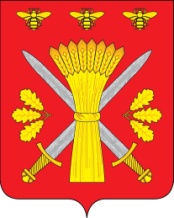 РОССИЙСКАЯ ФЕДЕРАЦИЯОРЛОВСКАЯ ОБЛАСТЬАДМИНИСТРАЦИЯ ТРОСНЯНСКОГО РАЙОНАПОСТАНОВЛЕНИЕ   от   _______________ 2017г.                                                                                                        № ______                с.ТроснаОб признании утратившими силуотдельных нормативных правовых актов          В  целях  приведения  нормативных  правовых  актов  администрации Троснянского   района   в   соответствие   действующему   законодательству, п о с т а н о в л я е т:          Признать утратившими силу следующие нормативные правовые акты:          -  постановление администрации Троснянского района от 11ноября 2016г. № 185 «О внесении изменений в нормативные правовые акты администрации Тросянского района»;         - постановление администрации Троснянского района от 23 июня 2016г.  № 83 «О внесении изменений в нормативные правовые акты администрации Тросянского района»;Глава  района                                                                                   А.И.Насонов